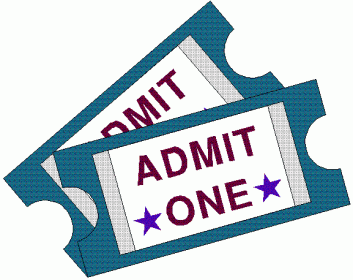 Recital TicketsOnline Sales ONLY
Ticket Sales begin 
Saturday, April 7th at 9:00 amAll recital tickets must be purchased online at the below website.   https://www.tututix.com/tickets/Select the location (Phoenixville Middle School), date and time of your desired show.  You will find the seating chart on-line for your reserved seating.
(Double check your selections of the shows and times as there are no refunds). 
(Exchanges will only be for the exact amount for a different show).  
Exchanges call 855-222-2tix (2849).  DO NOT CALL C.V.D.A.Before ordering, check the show your child will be in on the original 2017-18 Class Schedule on C.V.D.A. WebsiteBuy only the number of tickets you’re sure you need- There are no refunds, or credits. Barbara Mange will not be able to give you credit for unused tickets. If friends or family members are not sure if they are coming give them the website information to order for themselves.  If there is a special seating need, be sure to order early to get handicapped seating, aisle seating or close seating for vision impaired.  Any tickets purchased the day of the show will also have the processing fees assessed.Prices:$ 13.00 plus Tututix fees for Child – 12 years and younger - $15.00 at the door
$16.00 plus Tututix fees for Adults – 13 and over - $18.00 at the door

Tickets Will Be Sold First Come First Serve
Buy early as tickets sell out fast. Dear C.V.D.A. Families,Again this year, we are excited to be working with the company called TutuTix to make it easier for you to purchase recital tickets.  You’ll be able to select the seats you want and do it from your own home.  
Watch this video to learn more about buying tickets through TutuTix:  https://vimeo.com/60568395Tickets will go “on sale”: 
Saturday, April 7th at 9:00 am.At that time, you can purchase tickets by any of the following ways:Go to our special TutuTix page on your computer, tablet, or smart phone at www.tututix.com/tickets/;Go to our Facebook Fan Page and click the “Buy Tickets” tab at the top, orJust call 855-222-2TIX (2849)
Note that you will need a credit or debit card to buy tickets, and that tickets will be sold on a first come, first served basis.    Barbara Mange will not be able to make any special arrangements for you.  So, buy early to get the seats you want!  Please make sure you know exactly what show your child is participating in and how many tickets you will need for your family.  There are no refunds.  

Parents who are volunteering backstage will not need to purchase a ticket and any child under the age of 2 will not need to purchase a ticket, however, any child no matter what age, who will take up a seat will need to purchase a seat.  

TutuTix charges a low, fair fee for their service.  You’ll see their $1.00 per ticket fee, plus 5% processing charge added to your order at checkout.  Any tickets purchased at the school the day of the performance will also have these additional fees added.

You’ll have several options for how you want your ticket delivered: 
You can have it emailed to you, sent to your mobile phone internet browser, and even add it to your Apple Passbook (if you have the latest iPhone software) at no charge!  Or, you can choose to have TutuTix mail you foil embossed keepsake tickets for an additional fee- with your dancer’s name printed directly on the ticket!Our Senior Students who are graduating this year will receive information on how to go on line to purchase tickets starting on March 31st.  They will have the opportunity to choose their seats one week prior to the opening of sales by using a special code.  If Seniors do not take advantage of this offer we will not be able to give them seating preference.  From April 7th to April 28th, 8 tickets per show may be purchased.
From April 29th to June 10th, additional tickets may be purchased. 
(These seats may not be with the original seats.)
After June 10th tickets must be purchased at the door, based on availability.There are many organizations that have used this company and I have heard wonderful feedback.  We know you will love this easy process and if you have any questions prior to purchasing tickets please let us know.  We hope this will be more convenient for all and now with this system you can receive the seats you want.  Sincerely, Cathy Moran & Barbara Mange 